                             REGISTRO ACCESSO AGLI ATTI 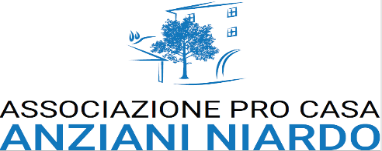 ANNO 2018Non si sono registrati richieste di accesso agli atti.                                                                                                                                  Presidente                                                                                                                                 Rag. Ghetti AlessandraAssociazione “Pro Casa Anziani Niardo onlus”  Via Adamo 1 25050 Niardo (BS)
CF.: 90008530173  P.IVA: 03587150982  Tel. 0364 335036  FAX 0364 338640  email: amministrazione@cdiniardo.it   pec: cdiniardo@pec.itNUMERODATARICHIEDENTEOGGETTORISPOSTA